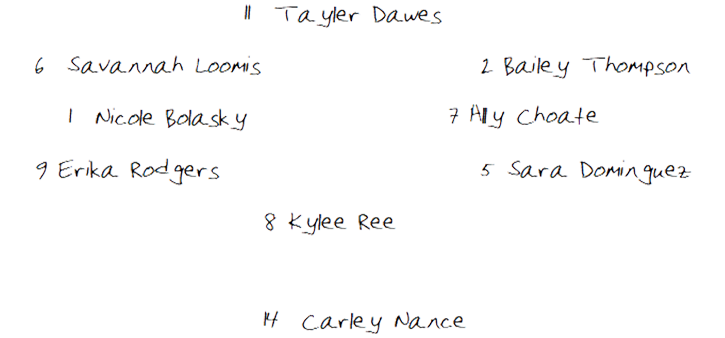 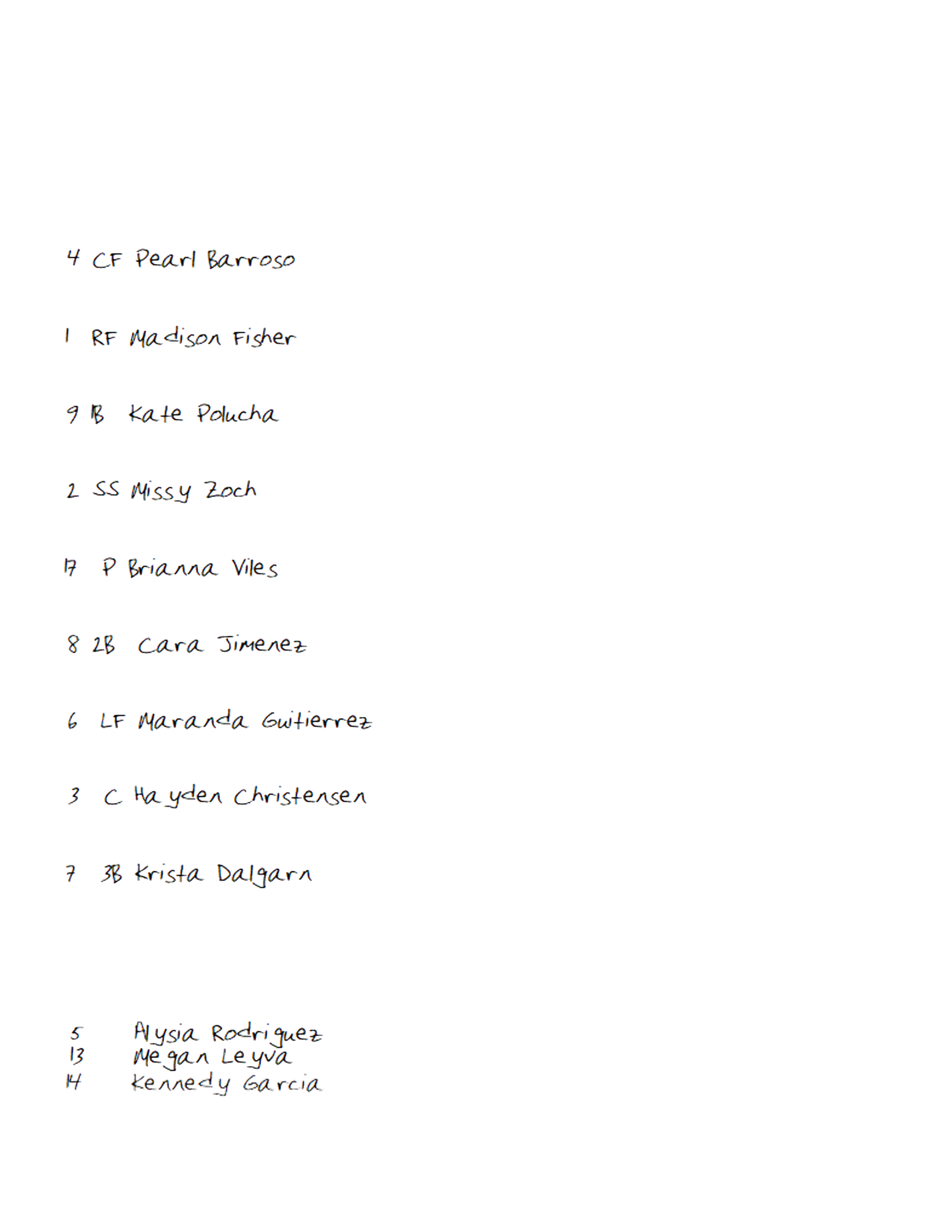 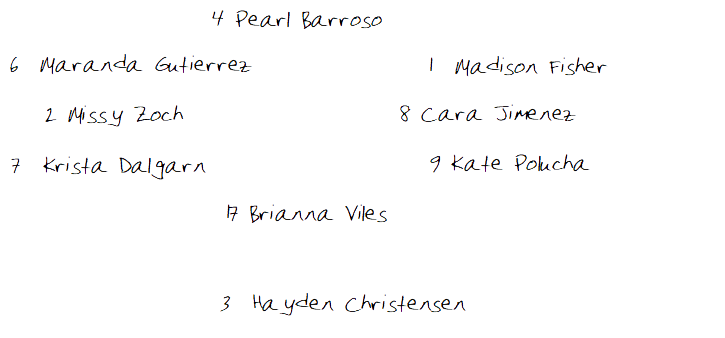 Game Notes:1234567/78910TOTALVHTop of Inning (DEFENSE)Top of Inning (OFFENSE)Top of Inning (OFFENSE)Top of Inning (OFFENSE)Top of Inning (OFFENSE)BO##POPLAYERPLAYER1234567/78910111222333444555666777888999101010ReservesNotes/SpecialNotes/SpecialNotes/SpecialNotes/SpecialNotes/SpecialNotes/SpecialNotes/SpecialNotes/SpecialNotes/SpecialNotes/SpecialReservesNotes/SpecialNotes/SpecialNotes/SpecialNotes/SpecialNotes/SpecialNotes/SpecialNotes/SpecialNotes/SpecialNotes/SpecialNotes/SpecialReservesNotes/SpecialNotes/SpecialNotes/SpecialNotes/SpecialNotes/SpecialNotes/SpecialNotes/SpecialNotes/SpecialNotes/SpecialNotes/SpecialBottom of Inning (DEFENSE)Bottom of Inning (OFFENSE)Bottom of Inning (OFFENSE)Bottom of Inning (OFFENSE)Bottom of Inning (OFFENSE)BO##POPLAYERPLAYER1234567/7891011122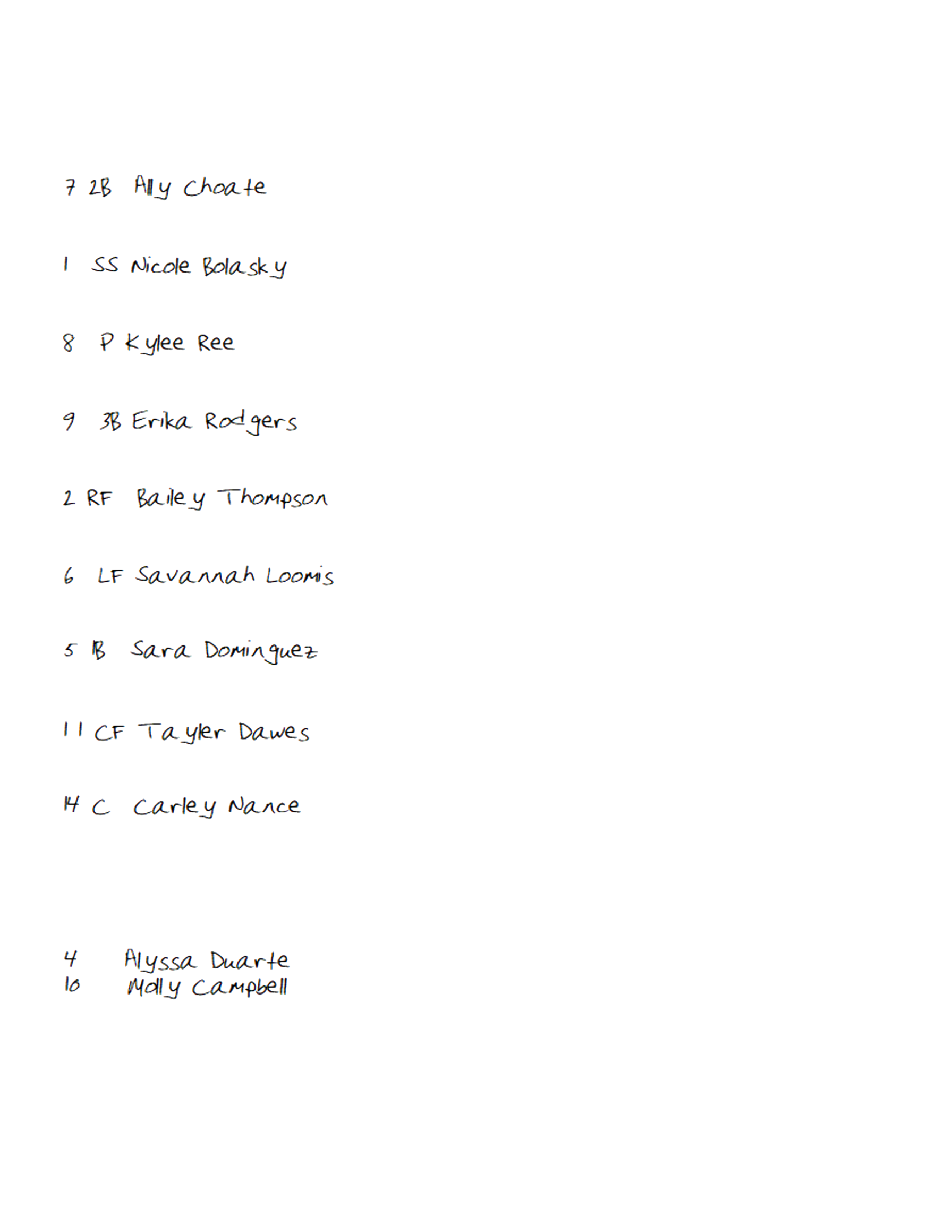 2333444555666777888999101010ReservesNotes/SpecialNotes/SpecialNotes/SpecialNotes/SpecialNotes/SpecialNotes/SpecialNotes/SpecialNotes/SpecialNotes/SpecialNotes/SpecialReservesNotes/SpecialNotes/SpecialNotes/SpecialNotes/SpecialNotes/SpecialNotes/SpecialNotes/SpecialNotes/SpecialNotes/SpecialNotes/SpecialReservesNotes/SpecialNotes/SpecialNotes/SpecialNotes/SpecialNotes/SpecialNotes/SpecialNotes/SpecialNotes/SpecialNotes/SpecialNotes/Special